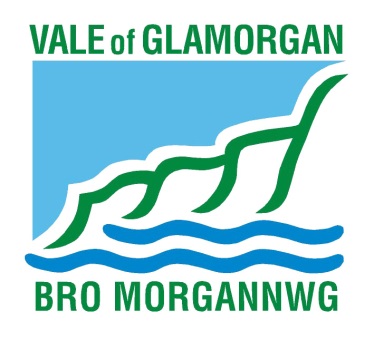 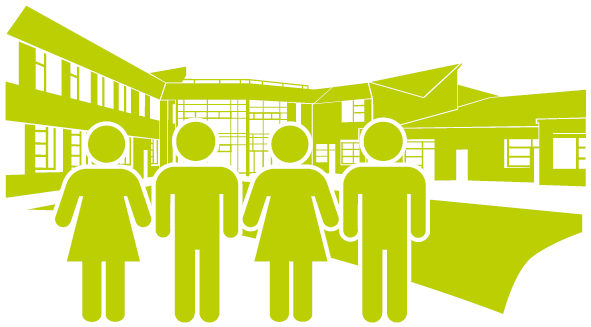 RELEVANT AREA FOR CONSULTATIONIn accordance with the School Admissions Statutory Code (July 2013), admission authorities are required to consult with “relevant areas”. These are as follows:The governing body of the relevant schools. All neighbouring LAs.Admission authorities for all other maintained schools in the relevant area.Governing Bodies of all other schools in the relevant area (i.e. community and voluntary controlled schools which do not have delegated admissions powers).In the case of schools with a religious character, such body or person representing the religious denomination in question.Community and Voluntary Controlled SchoolsThe Council is the admission authority for community and voluntary controlled schools. The relevant area for consultation on admission arrangements is the geographical area of the Vale of Glamorgan Council. This is determined by The Education (Relevant Areas for Consultation on Admission Arrangements) Regulations 1999.ADMISSION ARRANGEMENTS – INTRODUCTIONThe Council is the Admission Authority for all maintained community and voluntary controlled secondary, primary and nursery schools in the Vale of Glamorgan. All admissions are approved by the Directorate of Learning and Skills. In the case of a voluntary aided school the appropriate admissions authority is the governing body to which all applications for admission should be made. The Council is coordinating admissions for seven partner voluntary aided schools who are their own admissions authority, these include;Llansannor CIW Primary; St Andrews CIW Primary; St Brides CIW Primary; St David’s CIW Primary; St Josephs RC PrimaryWick & Marcross CIW Primary. St Richard Gwyn Catholic Secondary SchoolThe Council is looking to roll the programme out to other voluntary aided schools. It is felt that a coordinated approach creates a fairer, more equitable system of allocating places for a number of reasons;Coordinated arrangements provide parents with a single school place offer for their child;Parents would not be holding more than one school place. The offer of multiple schools denies parents places at schools, preventing other children being offered these places;There is often uncertainty as to which pupils will start at schools, a coordinated approach would provide greater certainty for schools of the numbers and pupils entering reception. The Council will ensure, as far as possible, that every pupil is guaranteed a place in a primary school within reasonable distance of home. The authority’s admission arrangements will enable effective management of the admission intake to schools under which catchment area children are ranked as a high priority when allocating places in the event of oversubscription at primary and secondary schools. The Council is committed to providing local schools for local children where possible.Changes to the law on admissions as a result of the implementation of the Additional Learning Needs and Education Tribunal (Wales) Act 2018The notice can be found at the following link: https://gov.wales/changes-law-admission-arrangements The notice is to be read alongside other guidance and legislation that affect admissions and admissions appeals in Wales.  As an admission authority, due regard will be paid to the changes to the law related to school admissions in light of the Additional Learning Needs and Education Tribunal (Wales) Act 2018 (“the 2018 Act”), which are not currently reflected in the School Admissions Code.Admission NumberAll maintained schools must admit pupils up to their published admission number.  An admission may not be refused to any school until a school’s admission number has been reached. The published admission numbers have been calculated in accordance with the Welsh Government’s school capacity calculation methodology “Measuring the Capacity of Schools in Wales (MCSW)”. As these numbers are based on the physical capacity of the school to accommodate pupils, they should not be exceeded in normal circumstances.Infant Class Size RegulationsThe Government introduced a policy to reduce class sizes for children aged five, six and seven years old as part of its overall aim to improve educational standards in schools.Section 1 of the School Standards and Framework Act 1988 and the Education (Infant Class Sizes) (Wales) Regulations 1998, which came into force on 1 September 1998, placed a duty upon Local Authorities and school governing bodies to limit to 30 the size of classes for 5, 6 and 7 years old from September 2001 i.e. children in reception, year 1 and year 2 classes, except where permitted exceptions apply. Admission authorities are not required to admit a child to an infant class where to do so would be incompatible with the duty to meet infant class size limits, because the admission would require measures to be taken to comply with those limits which would cause prejudice to efficient education or efficient use of resources. Admission authorities can only refuse admission on the basis of infant class size prejudice if the admission number has already been reached.Late ApplicantsOnly applications received by the closing date for reception and transfer to year 7 at secondary school can be considered in the first round of admissions. Parents should therefore note these dates in order to ensure that their application is received in time to be considered alongside all other parents applying on time. Late applications will be dealt with only after the first round of applications has been completed. This may affect a child’s chances of gaining a place in the parents’ school of choice if for example sufficient applications are received prior to the closing date for the Council to admit up to the admission number. This would mean, for example, that applicants who live outside of the catchment area who apply on time are offered places instead of pupils who live within the catchment area whose parents did not apply by the closing date. The arrangements for late applications are slightly different for nursery due to the termly allocation process. Once the closing date has passed and the initial round of allocations made for those pupils eligible for a September start date, any late applications are added to the allocation waiting lists for younger pupils due to start in January or April in order of the over subscription criteria. In all cases, once the first round of allocations has been made and/or all available places have been offered, any late applications join the waiting list or termly nursery allocation waiting lists as prioritised by the oversubscription criteria. If any places are subsequently offered at the school, then they will be offered to applicants as ranked by these criteria. In this case, late catchment applications for example would have priority over “on time” applications categorised in a lower criterion who were refused a place in the first round.Evidence of Residence & Shared Parental ResponsibilityIn all cases evidence of permanent residence of a pupil at the time of application must be supplied if required. Any place approved on the basis of residence will be withdrawn if the pupil is not resident at the address at the time of application or at the beginning of the school term to which the application relates. Where parents have shared responsibility for a child, and the child lives with both parents for part of the school week, then the home address will be determined as the address where the child resides for the majority of the week (i.e. 4 out of 7 days).  Parents will be required to provide documentary evidence to support the address they wish to be considered for allocation purposes. Where a parent provides fraudulent or intentionally misleading information to obtain the advantage of a particular school for their child, to whom they would not otherwise be entitled, the Council reserves the right to withdraw the offer of a place.Statutory Appeals Parents will be advised of the outcome of their application on the offer date normally by their stated preferred method. This will be either via email, by logging into the online application system or via letter.   If parents are dissatisfied with the result of an application for a particular school (excluding nursery), an appeal may be submitted to an independent Statutory Appeal Panel. Any decision made by the panel is binding on all parties. If the appeal is not successful, further applications for a place at the same school will not be considered during the same academic year unless there are significant and material changes in the circumstances of pupil/parents or school.Waiting ListsWaiting lists will be maintained for oversubscribed schools where a place has been refused.In respect of the annual allocation of places, applications will remain on the waiting list until the 30th September in the year of entry. General transfer applications received outside of the annual allocation of places will also remain on the waiting list until the end of the relevant term of application i.e., 31st December, 31 March and 31 August. Witing lists will be reviewed on a termly basis. At the end of an academic year, parents will be expected to make a further application for admission if they wish to remain on the waiting list.Admissions to Sixth FormsThe Governing Bodies of community schools are responsible for the determination of admission arrangements to sixth forms. Applications should therefore be made directly to the school.Admissions Process – TimetableThe timetable below provides all relevant dates in terms of managing the admission arrangements and adheres to the requirements of The School Admissions (Common Offer Date) (Wales) Regulations 2013 which advises that admission authorities must ensure that offer letters for secondary schools are sent on the 1st March or the next working day and that primary offers should be made on the 16th April or the next working day. NURSERY EDUCATIONThe Council is the Admissions Authority for all maintained Community Nursery Schools and Nursery Classes in Community Schools in the Vale of Glamorgan. Children are entitled to a part-time nursery place from the start of the term following their third birthday and must attend for five half days. No place can be allocated at a community or controlled nursery without formal application. The Council will normally accept children who are three years old at the start of term (1st September, 1st January or 1st April) up to the schools approved capacity. Where the number of applications for admission exceeds the number of places available, places will be allocated applying the following criteria, in the order of priority set out below, up to the approved capacity.Parents should also note that children attending a nursery school will not have an ‘automatic’ right to continued education at the same school when moving up to a reception class, whether residing within the catchment area or outside it. Parents will be required to complete an application for their chosen school (see Primary Education Admission Arrangements section). As nursery education is not a statutory provision there is no right of appeal against a decision to refuse a place for a child at a particular school.Where a parent provides fraudulent or intentionally misleading information to obtain the advantage of a particular school for their child, to whom they would not otherwise be entitled, the Council reserves the right to withdraw the offer of a place.Nursery Admission Oversubscription Criteria The Council is the Admissions authority for all maintained community nursery schools and nursery classes in community and voluntary controlled schools. Admissions are allocated termly in consideration of applications for pupils who were three on or before the last day of the previous term (31 August, 31st December or 31 March).Children with a statement of Special Educational Needs, when the school is named as the most appropriate setting, will be admitted before applying the oversubscription criteria. From 1 September 2021, section 48 of the 2018 Act requires the governing body of a maintained school in Wales to admit a child to the school if the school is named in the child’s individual development plan for the purpose of that section, which is to secure the child’s admission to the school. This duty applies despite the limits on infant class sizes and even if admitting the child would result in the school exceeding its admission number. The duty to admit applies at all times, including where a school is named in a plan outside the normal admission round.All applications are ranked by the published oversubscription criteria date regardless of their start date within the nursery. Pupils residing in catchment or with a sibling connection who are eligible for a nursery place later in the academic year will therefore be provisionally allocated places prior to the allocation of non-catchment applications even when the non-catchment applications are for older children. Once the initial September allocations have been made, any late applications are added to the waiting list/ termly allocation list and places offered on that basis. In these cases, late catchment applications, for example, will be ranked higher up the allocation list than “on time” applications qualifying under a lower criteria.Autumn Term Admissions (allocated in May for a September start date)1. 	Children who will be three on or before 31 August where evidence has been supplied to confirm that they are looked after, or have been previously looked after by a local authority in accordance with Section 22 of the Children Act 1989.2. 	Children who had their third birthday before the last day of the previous term and are resident within the defined catchment area of the school on or before the published closing date for receipt of application forms. Evidence of permanent residence will be required. In the event of over-subscription by applicants from this category alone, the criteria set out below, in order of priority, will be applied to produce an order of preference;(a) Children who have a brother or sister in attendance at the school during the academic year in which the child is to be admitted. (Where preferences exceed places available, the Council determines priority by reference to the age of the pupils’ youngest sibling in the school, the youngest commanding the highest degree of priority). (b) Children in chronological date of birth order, the oldest being admitted first. If two or more children have the same date of birth priority will be given to children living nearest the school as measured by the shortest available walking route, those living nearest will have priority. The Council uses a Geographical Information System (GIS) to calculate home to school distances.3.	Children who had their third birthday before the last day of the previous term (31 August, 31 December or 31 March) and whom the Council judges that there are compelling medical or social grounds for their admission to a specified nursery school/class i.e. those children recommended for placement with regard to medical, psychological or special education reasons. (Written recommendations from appropriate external agencies or professional advisers will be required in such cases).4. 	Children who had their third birthday before the last day of the previous term (31 August, 31 December or 31 March) and have a brother or sister in attendance at the school during the academic year in which the child is to be admitted. (Where preferences exceed places available, the Council determines priority by reference to the age of the pupils’ youngest sibling in the school, the youngest commanding the highest degree of priority).Spring Term Admissions (Allocated in October for a January start date)5. 	Children who will be three on or before 31 December where evidence has been supplied to confirm that they are looked after, or have been previously looked after by a local authority in accordance with Section 22 of the Children Act 1989.6. 	Children who will be three on or before 31 December, resident within the defined catchment area of the school on or before the published closing date for receipt of preference forms.  Evidence of permanent residence will be required.  In the event of over-subscription by applicants from this category alone, the criteria set out at point 2 above, in order of priority, will be applied to produce an order of preference. All remaining applications will be prioritised using points 3 and 4 above.Summer Term Admissions (allocated in January for an April Start date)7. 	Children who will be three on or before 31 March where evidence has been supplied to confirm that they are looked after, or have been previously looked after by a local authority in accordance with Section 22 of the Children Act 1989.8. 	Children who will be three on or before 31 March, resident within the defined catchment area of the school on or before the published closing date for receipt of preference forms. Evidence of permanent residence will be required. In the event of over-subscription by applicants from this category alone, the criteria set out at point 2 above, in order of priority, will be applied to produce an order of preference.  All remaining catchment applications will be prioritised using points 3 and 4 above. Remaining Applications9.	Where there are still spaces available after applying the criteria above, these will be allocated to children who had their third birthday before the last day of the previous term (31st August, 31st December or 31st March) with priority given to those living nearest the nursery school/class as measured by the shortest available walking route, those living nearest will have priority. The Council uses a Geographical Information System (GIS) to calculate home to school distances.Early Years FundingParents may also apply for nursery education place funding with a registered provider approved by the Vale of Glamorgan Early Years Development and Childcare Partnership. Where parents opt for a place with a registered early year’s provider, they will only be eligible to receive funding for a part time place regardless of whether the place offered is full or part-time. Funding will only be granted for sessions where early year’s education is provided.PRIMARY EDUCATIONReception age pupils may be admitted to school full time in the September of the academic year in which they reach five i.e. the September following a child’s fourth birthday. This is not a legal requirement, and parents may choose not to send their children to school until later in the year or when they are of statutory school age. This will be a matter for individual negotiation between parents and schools. Statutory school age is defined as the start of the term following a child’s fifth birthday.Attendance at a nursery class does not automatically entitle a child to a reception class place in the same school.All parents are required to express a preference for the school they wish their child to attend/transfer to, even if it is their catchment area school. In the autumn term parents will be invited to nominate their preferred primary school for the following September by completion of an appropriate application form. Parents will be notified of decisions in line with the timetable provided. No firm guarantee can be given that a parent’s preference can be met in every case as requests for places in certain schools may exceed the number of places available.In deciding upon admissions, the Council will consider each individual application received by the published closing date. Only applications received by the published closing date for receipt of preference forms will be considered in the initial round of allocation of places. Other preference forms received will be considered as late applications.Where a school is named in a statement of Special Educational Needs the Council has a duty to admit the child to the school. From 1 September 2021, section 48 of the 2018 Act requires the governing body of a maintained school in Wales to admit a child to the school if the school is named in the child’s individual development plan for the purpose of that section, which is to secure the child’s admission to the school. This duty applies despite the limits on infant class sizes and even if admitting the child would result in the school exceeding its admission number. The duty to admit applies at all times, including where a school is named in a plan outside the normal admission round. Where this is known to the admission authority, the child will be allocated a place before other applicants are assessed against the oversubscription criteria. An admission to a school will normally be granted provided a schools admission number (and statutory class size limit, where applicable) will not be exceeded. However where the number of applications for admission to a school exceeds the number of places available, places will be allocated applying the admission criteria, in the order of priority, set out below. The Council will not normally exceed a school’s admission number where this applies. Oversubscription Criteria1.	Children where evidence has been supplied to confirm that they are looked after, or have been previously looked after in accordance with Section 22 of the Children Act 1989.2.	Children who are currently permanently resident within the designated catchment area of the school on or before the published closing date for receipt of preference forms. Evidence of permanent residence of a child must be supplied if requested. In the event of over-subscription by applicants from this category alone criteria (4), (5) and (6), in order of priority, would be applied to produce an order of preference.3.	Children not currently permanently resident within the designated catchment area of the school whose parents have satisfied the Council, on or before the published closing date for receipt of preference forms, that the child will be taking up residence within the catchment area by the commencement of the school term to which the application relates. In the event of over-subscription by applicants from this category alone criteria (4), (5) and (6), in order of priority, would be applied to produce an order of preference. 4.	Children in respect of whom the Council judges that there are compelling medical or social grounds for their admission to a specified primary school i.e. those children recommended for placement at a named school with regard to medical, psychological or special education reasons. (Written recommendations from the appropriate external agencies or professional advisers will be required in such cases). In the event of over-subscription by applicants from this category alone criteria (5) and (6), in order of priority, would be applied. 5.	Children who have a brother or sister in attendance at the school in Reception to Year 6 during the academic year in which the child is to be admitted. In the event of over-subscription by applicants from this category alone, the Council will determine priority and allocate places by reference to the age of the pupil’s youngest sibling in the school, the youngest commanding the highest degree of priority.6.	In determining applications for admission in respect of other pupils in the age group, the Council gives particular regard to the degree of proximity of the pupil’s home to the school, as measured by the shortest available walking route; those living nearest will have priority. The Council uses a Geographical Information System (GIS) to calculate home to school distances.SECONDARY EDUCATIONChildren normally transfer to secondary school in the September following their eleventh birthday. In the autumn term parents of Year 6 pupils are invited to nominate their preferred secondary school by the published closing date. No firm guarantee can be given that parents preference can be met in every case as requests for places in certain schools may exceed the number of places available. The Council will endeavour to meet parental preference wherever possible provided there are spaces available and a school’s admission number will not be exceeded. In deciding upon admissions, the Council will consider each individual application received by the published closing date. Only applications received by the published closing date for receipt of preference forms will be considered in the initial round of allocation of places. Other preference forms received will be considered as late applications.Where a school is named in a statement of Special Educational Needs the Council has a duty to admit the child to the school. From 1 September 2021, section 48 of the 2018 Act requires the governing body of a maintained school in Wales to admit a child to the school if the school is named in the child’s individual development plan for the purpose of that section, which is to secure the child’s admission to the school. This duty applies despite the limits on infant class sizes and even if admitting the child would result in the school exceeding its admission number. The duty to admit applies at all times, including where a school is named in a plan outside the normal admission round. Where this is known to the admission authority, the child will be allocated a place before other applicants are assessed against the oversubscription criteria. An admission to a school will be granted, provided a schools admission number will not be exceeded. However where the number of applications for admission to a school exceeds the number of places available, places will be allocated applying the oversubscription criteria, in the order of priority, set out below. Oversubscription CriteriaChildren where evidence has been supplied to confirm that they are looked after, or 	have been previously looked after in accordance with Section 22 of the Children Act 	1989.2. 	Pupils who are currently permanently resident within the designated catchment area of the school on or before the published closing date for receipt of preference forms. Evidence of permanent residence of a child must be supplied if requested. In the event of over-subscription by applicants from this category alone criteria (4), (5), (6) and (7), in order of priority, would be applied to produce an order of preference.3. 	Pupils not currently permanently resident within the designated catchment area of the school whose parents have satisfied the Council, on or before the published closing date for receipt of preference forms, that the child will be taking up residence within the catchment area by the commencement of the school term to which the application relates. In the event of over-subscription by applicants from this category alone criteria (4), (5), (6), and (7), in order of priority, would be applied to produce an order of preference. 4.	Pupils who were on roll at a previous feeder primary school prior to the withdrawal of the feeder school arrangements in September 2020. In the event of over-subscription by applicants from this category alone criteria (5), (6), and (7), in order of priority, would be applied to produce an order of preference.5. 	Pupils in respect of whom the Council judges that there are compelling medical or social grounds for their admission to a specified secondary school i.e. those children recommended for placement at a named school due to medical, psychological or special education reasons.  (Written recommendations from the appropriate external agencies or professional advisers will normally be required in such cases). In the event of oversubscription by applicants from this category alone criteria (6) and (7) would be applied.6. 	Pupils who have a brother or sister in attendance at the school in years 7 to 11 during the academic year in which the child is to be admitted. In the event of over-subscription by applicants from this category alone, the Council will determine priority and allocate places by reference to the age of the pupils youngest sibling in the school, the youngest commanding the highest degree of priority.7. 	In determining applications for admission in respect of other pupils the Council gives particular regard to the proximity of the pupil’s home to the secondary school as measured by the shortest available walking route, those living nearest will have priority. The Council uses a Geographical Information System (GIS) to calculate home to school distances.	Admission Numbers: September 2023/24* Admission number relates to the reception and year 1 classes only as part of a phased year group entry due to the implementation of school organisation proposals from September 2022.TIMETABLE2023/2024 Academic Year2023/2024 Academic Year2023/2024 Academic YearSecondary – (Year 7 intake September 2023)Primary – (Reception intake September 2023)Nursery – (Nursery intake September 2023)Admissions information sent to parents/schools by LA.Online application service opens23 September 202211 November 202227 January 2023Closing date for receipt of preference forms25 November 202220 January 202324 March 2023VA/ Foundation schools notify LA of results of applications3 February 20232 April 20235 May 2023Notification of results to parents of applications to Community , Voluntary Aided and Foundation Schools1 March 202317 April 202319 May 2023(THE FOLLOWING ADMISSION NUMBERS REMAIN UNDER REVIEW AND MAYBE SUBJECT TO CHANGE AFTER CONSULTATION WITH RESPECTIVE SCHOOLS).School NameAdmission NumberSecondary SchoolsPencoedtre High School 210Whitmore High School 180Cowbridge School 240Llantwit Major School180St Cyres School210St Richard Gwyn RC High School163Stanwell School299Ysgol Gymraeg Bro Morgannwg240Primary SchoolsAlbert Primary55All Saints CIW Primary30Barry Island Primary30Cadoxton Primary60Cogan Primary30Colcot Primary45Cowbridge School (Primary Phase)30*Dinas Powys Primary60Evenlode Primary60Fairfield Primary45Gladstone Primary60Gwenfo CIW Primary30High Street Primary30Holton Primary60Jenner Park Primary30Llandough Primary30Llanfair Primary20Llangan Primary15Llansannor CIW Primary30Oak Field Primary30Palmerston Primary30Pendoylan CIW Primary30Peterston-S-Ely CIW Primary27Rhws Primary53Romilly Primary90South Point Primary30St Andrew's Major CIW Primary30St Athan Primary30St Brides Major CIW Primary30St David's CIW Primary30St Helen's RC Primary44St Illtyd Primary54St Joseph's RC Primary30St Nicholas CIW Primary18Sully Primary50Victoria Primary60Wick & Marcross CIW Primary22Y Bont Faen Primary30Ysgol Gwaun y Nant60Ysgol Gymraeg Dewi Sant30Ysgol Gymraeg Bro Morgannwg30Ysgol Gymraeg Pen y Garth60Ysgol Iolo Morganwg30Ysgol Sant Baruc60* (30 for years 2- 6)Ysgol Sant Curig60Ysgol Y Ddraig60